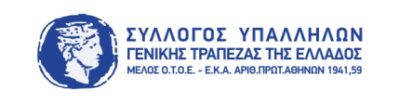 ΕΠΑΝΑΛΕΙΤΟΥΡΓΙΑ ΠΟΛΥΙΑΤΡΕΙΟΥ ALPHA BANK                                                                                               Αθήνα 4 Μαΐου  2020Συναδέλφισσες, συνάδελφοι,Σύμφωνα με ανακοίνωση του Συλλόγου της Alpha Bank και μέσα στα πλαίσια της συνεργασίας του με τον Σύλλογο μας, σας ενημερώνουμε ότι από σήμερα Δευτέρα 4 Μαΐου 2020 το Πολυιατρείο επαναλειτουργεί και συνεχίζει να εξυπηρετεί τα μέλη μας και τις οικογένειές τους, λαμβάνοντας όλα τα απαραίτητα μέτρα προστασίας.Ως εκ τούτου τροποποιήθηκε η διαδικασία χρήσης των υπηρεσιών του Πολυιατρείου και προσαρμόστηκε το πρόγραμμα του σύμφωνα με τις οδηγίες του Εθνικού Οργανισμού Δημόσιας Υγείας και του Πανελλήνιου Ιατρικού Συλλόγου.Συνεπώς από Δευτέρα 4/5/2020 οι ιατροί όλων των ειδικοτήτων θα παρέχουν τις υπηρεσίες τους και στους χώρους του Πολυιατρείου θα ισχύουν τα εξής:Υποχρεωτική χρήση μάσκας κατά την προσέλευση μας.Θα γίνεται υποχρεωτική θερμομέτρηση κατά την είσοδο των μελών.Τα ραντεβού θα προγραμματίζονται ανά μισή ώρα, ώστε να αποφεύγεται ο συγχρωτισμός.Σε όλους τους χώρους του Πολυιατρείου θα τοποθετηθούν αντισηπτικά για απολύμανση των χεριών.Οι ιατροί και το προσωπικό καθ ’όλη τη διάρκεια της λειτουργίας θα φορούν μάσκα και γάντια.Σε καθημερινή βάση θα γίνεται απολύμανση όλων των χώρων του Πολυιατρείου.Για ραντεβού μπορείτε να καλέσετε το call center του Πολυιατρείου της Alpha Bank στο νούμερο 210 5201800Σημ. Ενημερωτικά ανακοινώνεται ότι στο διάστημα αναστολής της λειτουργίας του Πολυιατρείου της Alpha Bank  λόγω της πανδημίας, εξυπηρετήθηκαν αρκετά μέλη μας για συνταγογράφηση φαρμάκων με το μεγαλύτερο ποσοστό να λαμβάνει τα φάρμακα με αποστολή κατ’ οίκον.Τέλος γνωστοποιούμε εκ νέου, για όσους συναδέλφους που εργάζονται στον Όμιλο Πειραιώς και δεν ενημερώθηκαν λόγω της δύσκολης συγκυρίας που διανύουμε και δεν ανανέωσαν έγκαιρα την συνδρομή τους ή δεν πραγματοποίησαν εγγραφή στο Πολυιατρείο του Συλλόγου της Alpha Bank, ότι δίδεται η δυνατότητα νέας εγγραφής ή ανανέωσης της σχετικής κάρτας μέχρι την Παρασκευή 15 Μαΐου 2020. Επισυνάπτεται η αρχική μας ανακοίνωση. Για οποιαδήποτε διευκρίνηση επικοινωνήστε με τον Σύλλογό μας στα τηλέφωνα: 2164001546, 2164001736, 2164001536.                                               ΤΟ ΔΣ ΤΟΥ ΣΥΓΤΕ